Comparing meat and meat alternatives: An analysis of nutrient quality in 5 European countriesSupplementary filesSupplementary Table 1: Annual meat and poultry consumption across EuropeNote: Meat consumption refers to the total meat supply (production + imports – exports) divided by the population.Supplementary Table 2: Variable descriptionsDummy: Dummy VariableSupplementary Table 3. List of example keywords for clusteringSupplementary Table 4. Cross table of meat categories and meat clusters for FranceSupplementary Table 5. Cross table of meat categories and meat clusters for GermanySupplementary Table 6. Cross table of meat categories and meat clusters for the United KingdomSupplementary Table 7. Cross table of meat categories and meat clusters for ItalySupplementary Table 8.  Cross table of meat categories and meat clusters for SpainSupplementary Table 9. Descriptive statistics by meat cluster NVMS: Non-vegan meat substitutes. PM: Poultry meat. RM: Red meat. VMS: Vegan meat substitutes. Supplementary Table 10. Results of the Regression Analysis of Nutrients and meat categoriesNVMS: Non-vegan meat substitutes. PM: Poultry meat. VMS: Vegan meat substitutes. Standard errors in parentheses. Red meat products are the reference category in all models.*** p<0.01, ** p<0.05, * p<0.1Supplementary Table 11. Pairwise comparisons of marginal linear predictions of the individual nutrientsNon-vegan MS: Non-vegan meat substitutes. Vegan MS: Vegan meat substitutes. Fiber: Calculated fiber content.The numbers in parentheses are the  corrected p-values. The table is estimated based on the results of the linear models in Supplemental, Table 10.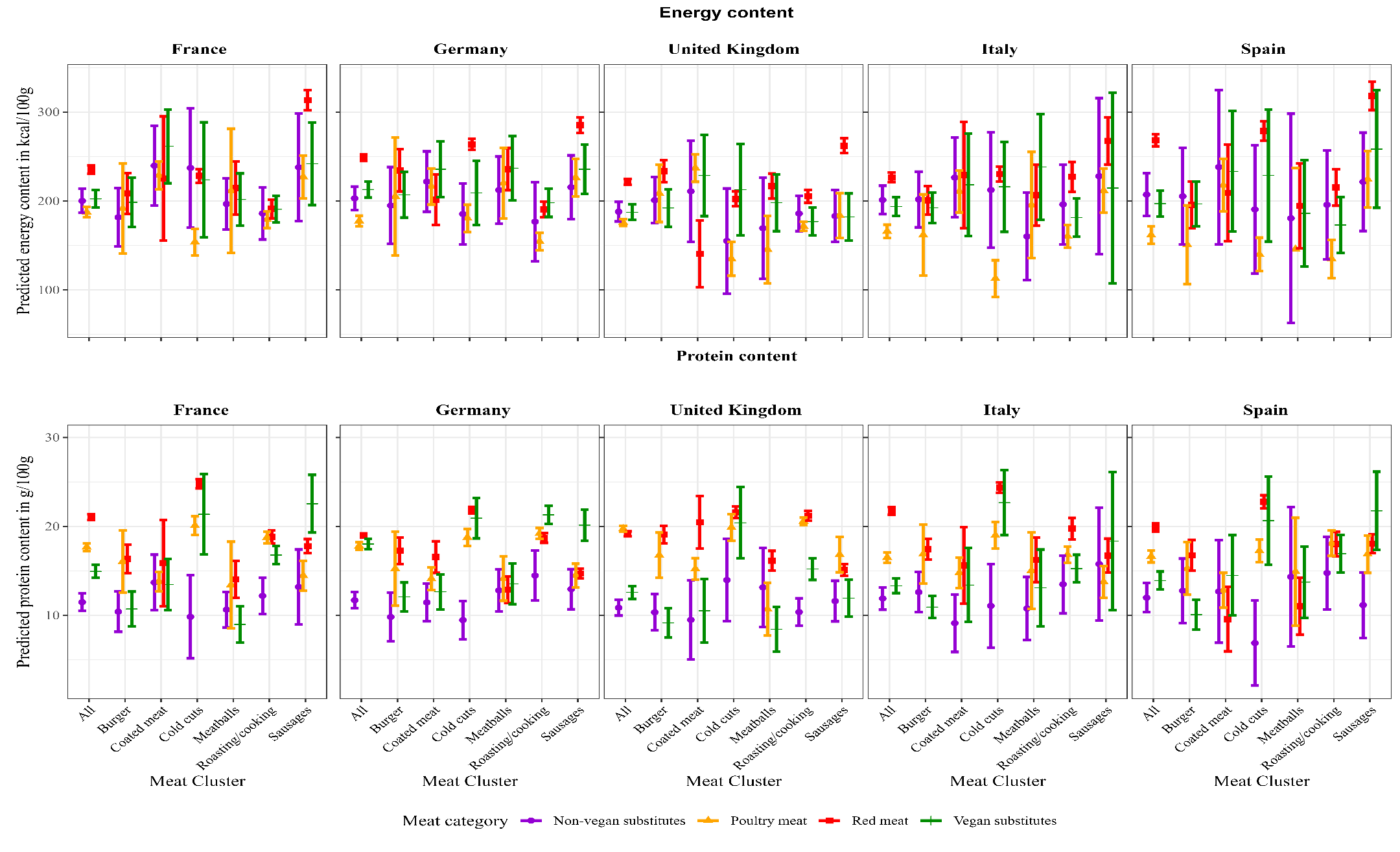 Supplementary Figure 1. Comparison of predicted marginal means of energy and protein content with 95% confidence intervals over clusters and countries Supplementary Figure 2. Comparison of predicted marginal means of fat and saturated fat content with 95% confidence intervals over clusters and countries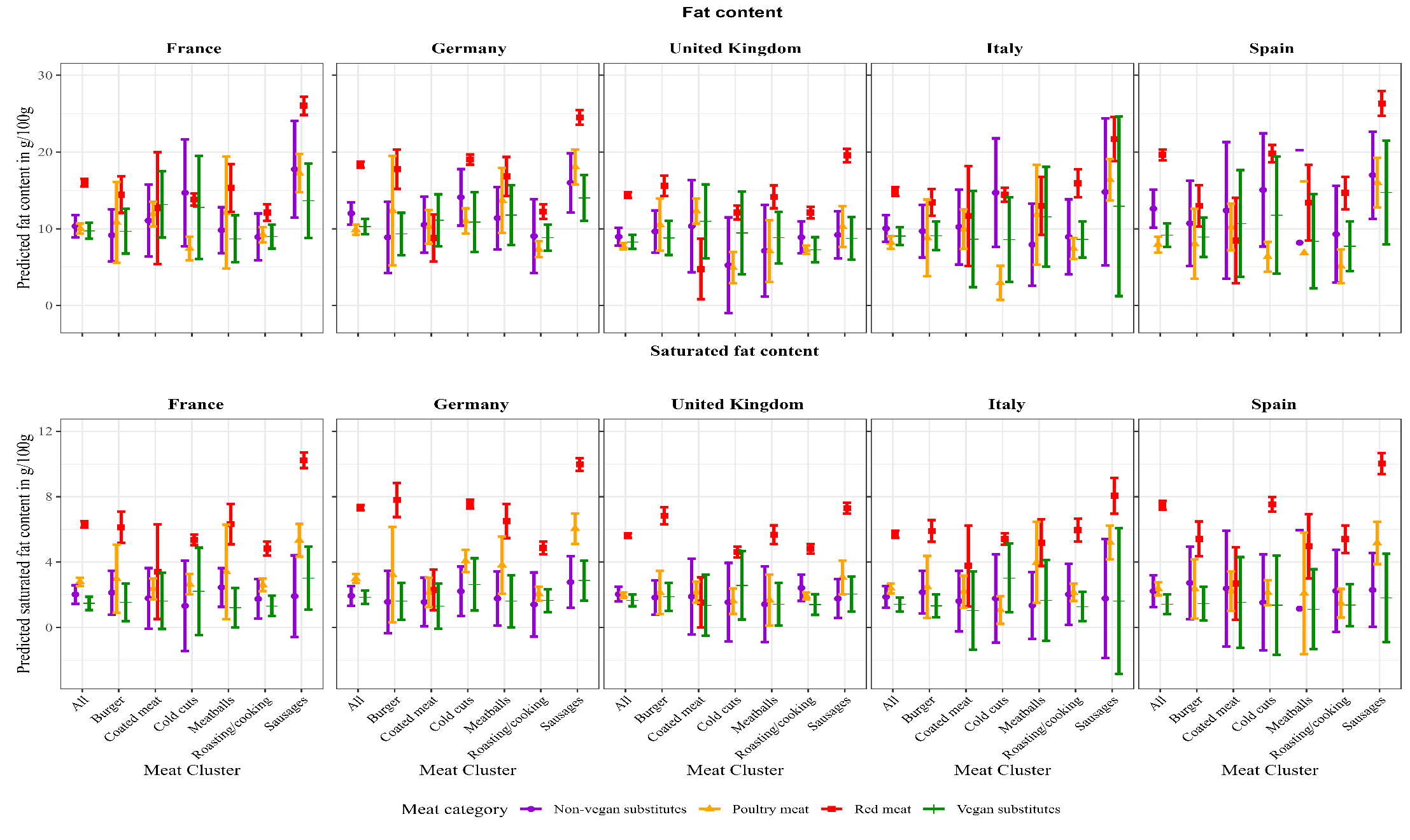 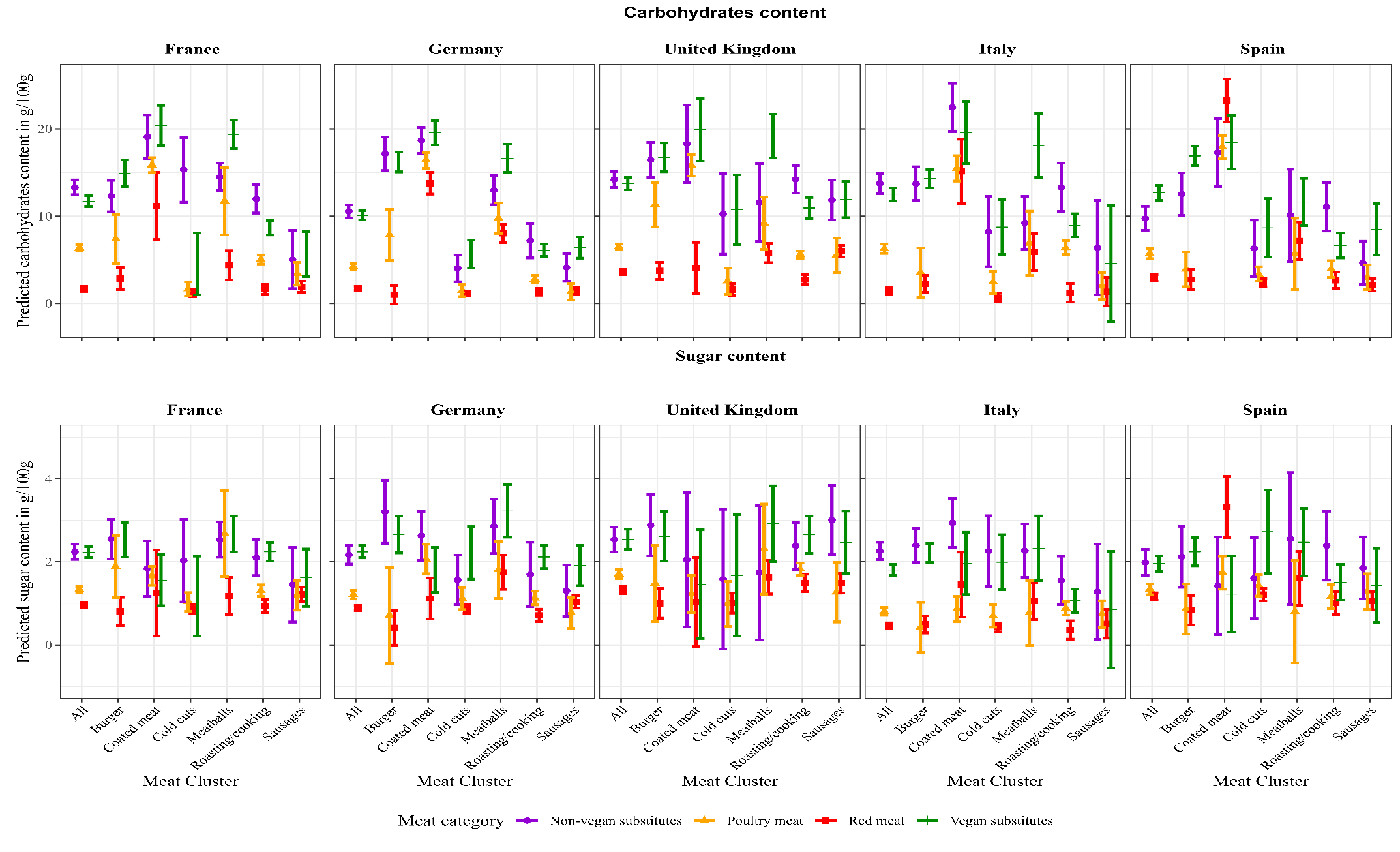 Supplementary Figure 3. Comparison of predicted marginal means of carbohydrate and sugar content with 95% confidence intervals over clusters and countries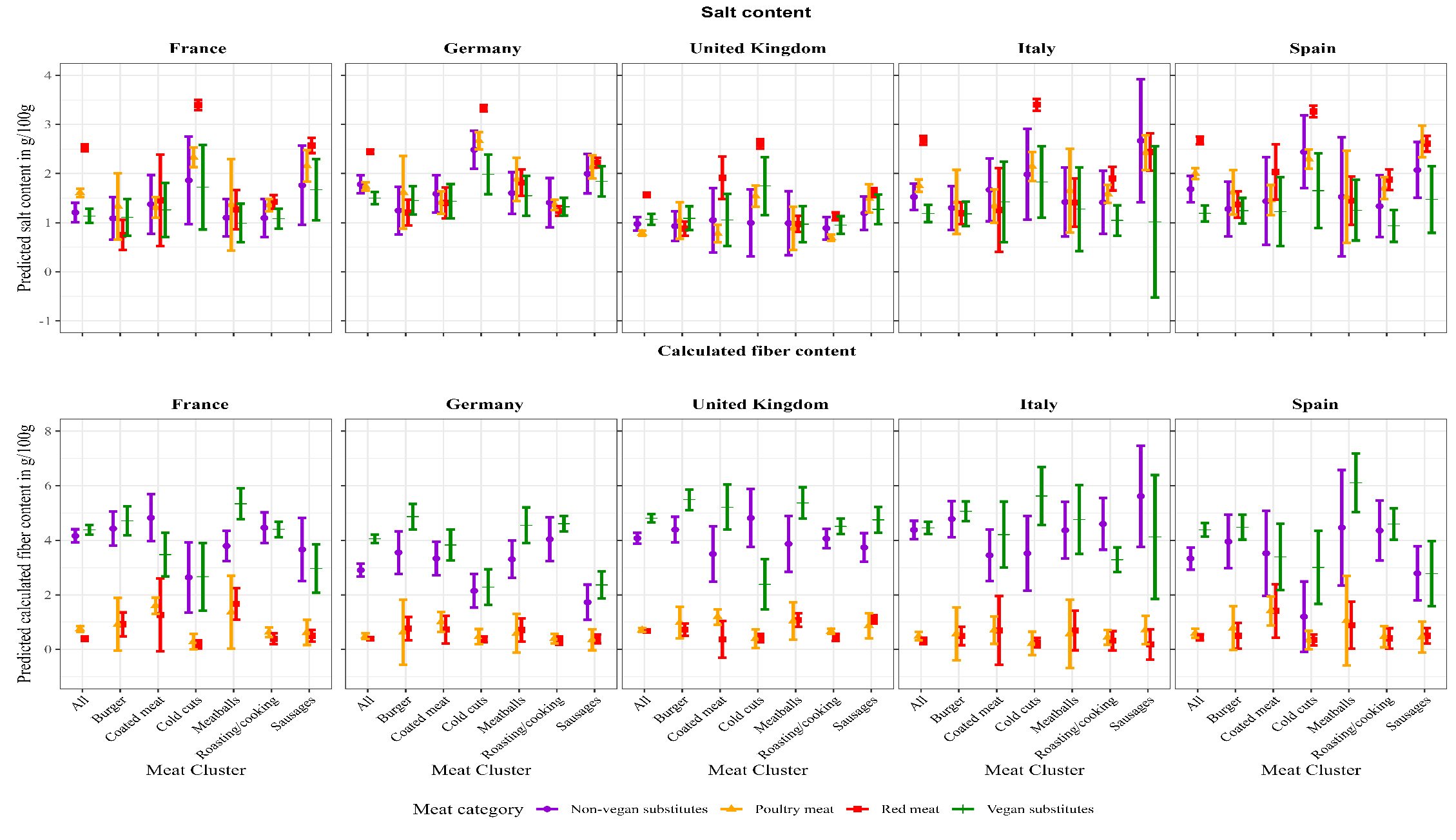 Supplementary Figure 4. Comparison of predicted marginal means of salt and calculated fiber content with 95% confidence intervals over clusters and countriesCountry/RegionAnnual meat consumption in 2021 in kg/ per capitaShare of poultrymeat in kg/ per capitaSourceFrance89.028.6 (32.1%)Germany81.721.9 (26.8%)United Kingdom71.630.8 (43.0%)Italy87.121.7 (24.9%)Spain105.829.9 (28.3%)EU-2884.123.6 (28.1%)VariablesVariablesDescription Description Sugar contentSugar contentSugar contentSugar content in g/100gCarbohydrate contentCarbohydrate contentCarbohydrate contentCarbohydrate content in g/100gEnergy contentEnergy contentEnergy contentEnergy content in kcal/100gFat contentFat contentFat contentFat content in g/100gSaturated fat contentSaturated fat contentSaturated fat contentSaturated fat content in g/100gSalt contentSalt contentSalt contentSalt content in g/100gCalculated fiber contentCalculated fiber contentCalculated fiber contentCalculated fiber content in g/100gProtein contentProtein contentProtein contentProtein content in g/100gRed meat (RM)Red meat (RM)Red meat (RM)Dummy: 1 if red meatPoultry meat (PM)Poultry meat (PM)Poultry meat (PM)Dummy: 1 if poultry meatVegan meat substitutes (VMS)Vegan meat substitutes (VMS)Vegan meat substitutes (VMS)Dummy: 1 if vegan meat substituteNon-vegan meat substitutes (VMS)Non-vegan meat substitutes (VMS)Non-vegan meat substitutes (VMS)Dummy: 1 if non-vegan meat substituteGermanyGermanyGermanyDummy: 1 if product sold in GermanyUnited KingdomUnited KingdomUnited KingdomDummy: 1 if product sold in the UKFranceFranceFranceDummy: 1 if product sold in FranceSpainSpainSpainDummy: 1 if product sold in SpainItalyItalyItalyDummy: 1 if product sold in ItalyBurgerBurgerBurgerDummy: 1 if burger, e.g., burger pattiesCoated meatCoated meatCoated meatDummy: 1 if coated meat, e.g., schnitzel or nuggetsCold cutsCold cutsCold cutsDummy: 1 if cold cuts, e.g., ham or salamiMeatballsMeatballsMeatballsDummy: 1 if meat balls, e.g., meat balls or burgerRoasting/ cookingRoasting/ cookingRoasting/ cookingDummy: 1 if roasting meat, e.g., filet or minced meatSausagesSausagesSausagesDummy: 1 if sausages, e.g., frankfurterBurgersCoated meatCold cutsMeatballsRoasting/CookingSausagesExcludedBurgerBreadedHamMeatballSteakSausagePuddingPattyNuggetSalamiKoftaMinced meat (beef/pork/chicken)VienneseCorned beef/porkQuarter PounderFingersBaconLentil ballsSchnitzel (plain)ChorizoFoie grasSticksMortadellaBeef ballMeatloafHot dogProducts with sauceSchnitzel (ex. Plain)SerranoKöttbullarMedallionFrankfurterProducts with vegetablesEscalopes (ex.plain)ProsciuttoGoulashSalsicciaChicken curryAspicTofuMerguezRead-to-eat mealsPepperoniDrumstickLiver sausageCutletSliced ChorizoSoy granulesLyonerMeat categoryMeat categoryMeat categoryMeat categoryMeat categoryMeat categoryMeat categoryMeat clusterNon-vegan meat substitutesPoultry meatPoultry meatRed meatRed meatRed meatVegan meat substitutesTotal sampleNumber of observations (share cluster of the total meat category)Number of observations (share cluster of the total meat category)Number of observations (share cluster of the total meat category)Number of observations (share cluster of the total meat category)Number of observations (share cluster of the total meat category)Number of observations (share cluster of the total meat category)Number of observations (share cluster of the total meat category)Burger55 (21.8%)23 (1.8%)23 (1.8%)112 (5.2%)112 (5.2%)112 (5.2%)75 (15.7%)265 (6.3%)Coated meat57 (11.5%)242 (18.6%)242 (18.6%)12 (0.6%)12 (0.6%)12 (0.6%)34 (7.1%)317 (7.6%)Cold cuts13 (5.2%)263 (20.2%)263 (20.2%)989 (45.9%)989 (45.9%)989 (45.9%)14 (2.9%)1279 (30.5%)Meatballs71 (28.2%)12 (0.9%)12 (0.9%)65 (3.0%)65 (3.0%)65 (3.0%)68 (14.2%)216 (5.2%)Roasting/ cooking68 (27.0%)660 (50.7%)660 (50.7%)530 (24.6%)530 (24.6%)530 (24.6%)261 (54.5%)1519 (36.3%)Sausages16 (6.3%)101 (7.8%)101 (7.8%)449 (20.8%)449 (20.8%)449 (20.8%)27 (5.6%)593 (14.2%)Total sample2802801301130121574794794189Cat. share of whole sample6.0 %6.0 %31.1%31.1%51.5%11.4%11.4%4189Meat categoryMeat categoryMeat categoryMeat categoryMeat categoryMeat categoryMeat categoryMeat clusterNon-vegan meat substitutesPoultry meatPoultry meatRed meatRed meatRed meatVegan meat substitutesTotal sampleNumber of observations (share cluster of the total meat category)Number of observations (share cluster of the total meat category)Number of observations (share cluster of the total meat category)Number of observations (share cluster of the total meat category)Number of observations (share cluster of the total meat category)Number of observations (share cluster of the total meat category)Number of observations (share cluster of the total meat category)Burger35 (12.6%)15 (1.1%)15 (1.1%)116 (3.1%)116 (3.1%)116 (3.1%)100 (16.3%)266 (4.4%)Coated meat57 (20.5%)158 (11.7%)158 (11.7%)82 (2.2%)82 (2.2%)82 (2.2%)67 (10.9%)364 (6%)Cold cuts56 (20.1%)279 (20.6%)279 (20.6%)1745 (46.2%)1745 (46.2%)1745 (46.2%)50 (8.2%)2130 (35.4%)Meatballs46 (16.5%)42 (3.1%)42 (3.1%)117 (3.1%)117 (3.1%)117 (3.1%)50 (8.2%)255 (4.2%)Roasting/ cooking33 (11.9%)712 (52.6%)712 (52.6%)870 (23.1%)870 (23.1%)870 (23.1%)260 (42.5%)1875 (31.2%)Sausages51 (18.3%)148 (10.9%)148 (10.9%)843 (22.3%)843 (22.3%)843 (22.3%)85 (13.9%)1127 (18.7%)Total sample2782781354135437736126126017Cat. share of whole sample4.6%4.6%22.5%22.5%62.7%10.2%10.2%6017Meat categoryMeat categoryMeat categoryMeat categoryMeat categoryMeat categoryMeat categoryMeat clusterNon-vegan meat substitutesPoultry meatPoultry meatRed meatRed meatRed meatVegan meat substitutesTotal sampleNumber of observations (share cluster of the total meat category)Number of observations (share cluster of the total meat category)Number of observations (share cluster of the total meat category)Number of observations (share cluster of the total meat category)Number of observations (share cluster of the total meat category)Number of observations (share cluster of the total meat category)Number of observations (share cluster of the total meat category)Burger62 (24.2%)40 (2.0%)40 (2.0%)266 (10.6%)266 (10.6%)266 (10.6%)95 (23.6%)463 (9.0%)Coated meat13 (5.1%)173 (8.7%)173 (8.7%)30 (1.2%)30 (1.2%)30 (1.2%)20 (5.0%)236 (4.6%)Cold cuts12 (4.7%)115 (5.8%)115 (5.8%)597 (23.8%)597 (23.8%)597 (23.8%)16 (4.0%)740 (14.4%)Meatballs13 (5.1%)29 (1.5%)29 (1.5%)209 (8.3%)209 (8.3%)209 (8.3%)41 (10.2%)292 (5.7%)Roasting/ cooking107 (41.8%)1562 (78.7%)1562 (78.7%)798 (31.8%)798 (31.8%)798 (31.8%)171 (42.4%)2638 (51.2%)Sausages49 (19.1%)66 (3.3%)66 (3.3%)608 (24.2%)608 (24.2%)608 (24.2%)60 (14.9%)783 (15.2%)Total sample2562561985198525084034035152Cat. share of whole sample5.0%5.0%38.5%38.5%48.7%7.8%7.8%5152Meat categoryMeat categoryMeat categoryMeat categoryMeat categoryMeat categoryMeat categoryMeat clusterNon-vegan meat substitutesPoultry meatPoultry meatRed meatRed meatRed meatVegan meat substitutesTotal sampleNumber of observations (share cluster of the total meat category)Number of observations (share cluster of the total meat category)Number of observations (share cluster of the total meat category)Number of observations (share cluster of the total meat category)Number of observations (share cluster of the total meat category)Number of observations (share cluster of the total meat category)Number of observations (share cluster of the total meat category)Burger47 (36.4%)22 (3.7%)22 (3.7%)182 (16.1%)182 (16.1%)182 (16.1%)157 (45.5%)408 (18.6%)Coated meat23 (17.8%)83 (14%)83 (14%)13 (1.1%)13 (1.1%)13 (1.1%)14 (4.1%)133 (6.1%)Cold cuts11 (8.5%)110 (18.6%)110 (18.6%)668 (59%)668 (59%)668 (59%)18 (5.2%)807 (36.7%)Meatballs19 (14.7%)13 (2.2%)13 (2.2%)39 (3.4%)39 (3.4%)39 (3.4%)13 (3.8%)84 (3.8%)Roasting/ cooking23 (17.8%)288 (48.7%)288 (48.7%)164 (14.5%)164 (14.5%)164 (14.5%)99 (28.7%)574 (26.1%)Sausages6 (4.7%)75 (12.7%)75 (12.7%)66 (5.8%)66 (5.8%)66 (5.8%)44 (12.8%)191 (8.7%)Total sample12912959159111323453452197Cat. share of whole sample5.9%5.9%26.9%26.9%51.5%15.7%15.7%2197Meat categoryMeat categoryMeat categoryMeat categoryMeat categoryMeat categoryMeat categoryMeat clusterNon-vegan meat substitutesPoultry meatPoultry meatRed meatRed meatRed meatVegan meat substitutesTotal sampleNumber of observations (share cluster of the total meat category)Number of observations (share cluster of the total meat category)Number of observations (share cluster of the total meat category)Number of observations (share cluster of the total meat category)Number of observations (share cluster of the total meat category)Number of observations (share cluster of the total meat category)Number of observations (share cluster of the total meat category)Burger28 (25.5%)42 (6.5%)42 (6.5%)121 (8.8%)121 (8.8%)121 (8.8%)132 (45.5%)323 (13.3%)Coated meat11 (10.0%)95 (14.8%)95 (14.8%)28 (2.0%)28 (2.0%)28 (2.0%)18 (6.2%)152 (6.3%)Cold cuts16 (14.5%)234 (36.3%)234 (36.3%)672 (48.6%)672 (48.6%)672 (48.6%)15 (5.2%)937 (38.6%)Meatballs6 (5.5%)10 (1.6%)10 (1.6%)36 (2.6%)36 (2.6%)36 (2.6%)23 (7.9%)75 (3.1%)Roasting/ cooking22 (20.0%)180 (28.0%)180 (28.0%)195 (14.1%)195 (14.1%)195 (14.1%)83 (28.6%)480 (19.8%)Sausages27 (24.5%)83 (12.9%)83 (12.9%)330 (23.9%)330 (23.9%)330 (23.9%)19 (6.6%)459 (18.9%)Total sample11011064464413822902902426Cat. share of whole sample4.5%4.5%26.5%26.5%57.0%12%12%2426Energy (kcal) (kcal / 100g)Energy (kcal) (kcal / 100g)Energy (kcal) (kcal / 100g)Fat(g / 100g)Fat(g / 100g)Fat(g / 100g)Fat(g / 100g)Saturated fat(g / 100g)Saturated fat(g / 100g)Saturated fat(g / 100g)Saturated fat(g / 100g)Salt(g / 100g)Salt(g / 100g)Salt(g / 100g)Salt(g / 100g)Protein(g / 100g)Protein(g / 100g)Protein(g / 100g)Protein(g / 100g)Carbohydrates(g / 100g)Carbohydrates(g / 100g)Carbohydrates(g / 100g)Carbohydrates(g / 100g)Sugar(g / 100g)Sugar(g / 100g)Sugar(g / 100g)Sugar(g / 100g)Calculated fiber(g / 100g)Calculated fiber(g / 100g)Calculated fiber(g / 100g)Calculated fiber(g / 100g)Obs.Obs.Meat clusterMeat categorymeansdsdmeanmeansdsdmeanmeansdsdmeanmeansdsdmeanmeansdsdmeanmeansdsdmeanmeansdsdmeanmeansdsdNNNBurgerNVMS196.0044.2144.219.569.563.743.742.052.051.421.421.141.140.420.4211.0411.045.705.7014.5014.507.627.622.662.661.841.844.304.302.072.07227227227BurgerPM181.0751.1551.159.789.784.584.582.512.511.261.261.381.380.550.5516.0516.053.093.096.936.935.865.861.121.121.061.060.810.811.021.02142142142BurgerRM216.7745.3545.3514.8714.875.185.186.456.452.422.421.061.060.520.5217.7017.703.263.262.742.742.772.770.750.750.900.900.670.671.061.06797797797BurgerVMS196.7349.5649.569.139.134.564.561.541.541.681.681.221.220.520.5210.5910.595.945.9415.7515.758.958.952.412.411.711.714.924.922.832.83559559559BurgerTotal204.6048.5748.5711.8911.895.515.513.953.953.073.071.151.150.520.5214.3814.385.735.738.858.858.788.781.571.571.601.602.542.542.802.80172517251725CoatedmeatNVMS226.7429.5929.5910.7310.732.602.601.731.730.940.941.491.490.890.8911.4411.444.384.3819.2819.285.205.202.362.361.591.593.713.712.682.68133133133CoatedmeatPM224.6438.6138.6111.2211.223.933.932.242.241.261.261.231.230.460.4614.1714.172.872.8716.1816.184.454.451.571.571.431.431.261.261.261.26751751751CoatedmeatRM195.5751.2951.298.528.524.984.982.422.421.761.761.591.590.770.7715.9515.954.274.2713.5413.547.467.461.511.511.271.270.820.821.071.07165165165CoatedmeatVMS238.6039.4239.4211.2711.273.673.671.391.391.121.121.321.320.500.5012.8312.834.744.7419.6519.657.157.151.651.651.071.073.923.922.322.32153153153CoatedmeatTotal222.6641.4841.4810.8010.804.044.042.102.101.331.331.321.320.590.5913.9413.943.753.7516.6016.605.735.731.661.661.401.401.811.811.981.98120212021202Cold cutsNVMS191.7349.4549.4513.4013.405.365.361.891.891.821.822.192.190.720.729.789.784.184.186.856.856.616.611.701.701.011.012.502.502.182.18108108108Cold cutsPM151.3179.1979.197.397.398.698.692.642.643.413.412.302.300.860.8618.9018.904.544.542.222.222.222.221.111.111.131.130.350.350.690.69100110011001Cold cutsRM245.63116.09116.0916.5116.5112.4212.426.406.405.005.003.253.251.381.3822.9122.916.176.171.331.331.561.560.870.870.940.940.310.310.880.88467146714671Cold cutsVMS215.0352.8252.8210.6710.675.175.172.472.473.523.521.851.850.680.6821.1421.1411.1511.157.137.136.836.832.042.041.661.662.982.982.442.44113113113Cold cutsTotal228.03114.53114.5314.7914.7912.1712.175.605.604.954.953.043.041.351.3521.9521.956.446.441.691.692.382.380.950.951.011.010.410.411.051.05589358935893MeatballsNVMS193.8256.9756.979.779.774.574.571.991.991.621.621.301.300.520.5211.6411.645.155.1513.0013.006.456.452.532.531.621.623.753.751.961.96155155155MeatballsPM188.5956.5256.5210.8410.845.115.113.053.051.671.671.491.490.540.5413.2813.284.234.239.119.114.364.361.821.821.521.520.840.840.890.89106106106MeatballsRM218.5756.7656.7614.8314.835.555.555.885.882.422.421.301.300.550.5514.6414.644.944.946.286.283.503.501.551.551.611.611.021.021.151.15466466466MeatballsVMS210.5057.3357.339.679.674.494.491.391.391.161.161.181.180.480.4810.8610.865.465.4617.6317.6310.3210.322.822.821.621.625.205.202.682.68195195195MeatballsTotal209.2657.9657.9612.4312.435.685.683.953.952.832.831.291.290.530.5313.1813.185.265.2610.1410.147.667.662.012.011.691.692.342.342.472.47922922922Roasting/cookingNVMS186.4258.5258.528.978.975.095.092.072.071.851.851.101.100.510.5112.0512.055.675.6712.3412.347.787.782.142.141.761.764.244.242.062.06253253253Roasting/cookingPM166.4654.3154.317.577.575.715.712.092.091.831.831.091.090.690.6919.4819.484.784.784.894.895.825.821.461.461.931.930.570.570.870.87340234023402Roasting/cookingRM199.5082.8082.8012.5912.599.589.584.964.963.873.871.331.331.171.1719.5019.504.904.901.931.933.003.001.001.001.641.640.380.380.950.95255725572557Roasting/cookingVMS187.3568.8768.878.458.455.025.021.441.441.281.281.111.110.720.7217.6517.6510.2210.228.198.197.827.822.082.082.282.284.384.383.923.92874874874Roasting/cookingTotal181.6869.4769.479.549.547.637.633.043.043.073.071.181.180.900.9019.0019.005.985.984.504.505.965.961.401.401.911.911.101.102.182.18708670867086SausagesNVMS208.8050.7350.7314.0814.086.556.552.232.232.222.221.751.750.680.6812.3112.314.344.346.956.956.626.621.981.982.062.062.952.952.082.08149149149SausagesPM217.8151.9451.9416.1816.186.116.115.195.192.362.362.192.190.760.7615.1015.104.484.482.752.752.902.901.021.020.850.850.560.561.471.47473473473SausagesRM288.8379.0079.0023.6823.688.138.139.279.273.503.502.192.190.930.9315.9415.945.215.212.842.843.503.501.181.181.351.350.610.611.191.19229622962296SausagesVMS221.7550.4350.4312.3912.395.045.042.522.522.632.631.591.590.480.4818.0618.068.318.318.188.186.226.221.981.981.841.843.263.262.612.61195195195SausagesTotal270.0079.3379.3321.3721.378.588.587.897.894.054.052.132.130.890.8915.7715.775.415.413.363.364.144.141.241.241.391.390.880.881.621.62311331133113Whole sampleNVMS239.91239.9199.8399.8316.7816.7810.9610.966.596.594.464.462.312.311.461.4619.8219.826.216.212.282.283.273.271.001.001.271.270.460.461.011.01109521095210952Whole samplePM176.21176.2162.5062.508.818.816.646.642.482.482.312.311.421.420.860.8618.1518.154.944.945.835.836.506.501.381.381.671.670.630.631.001.00587558755875Whole sampleRM198.71198.7151.6451.6410.6610.665.135.132.012.011.701.701.401.400.700.7011.4911.495.165.1612.4612.467.947.942.272.271.751.753.743.742.242.24102510251025Whole sampleVMS200.48200.4860.7460.749.449.444.934.931.611.611.761.761.251.250.640.6415.0015.009.149.1411.8811.889.309.302.202.201.961.964.384.383.313.31208920892089Whole sampleTotal214.89214.8989.2689.2613.3513.359.879.874.624.624.214.211.891.891.291.2918.3918.396.586.584.864.866.536.531.301.301.571.571.091.092.012.01199411994119941(1)(1)(2)(2)(2)(3)(3)(3)(4)(4)(4)(5)(5)(5)(6)(6)(6)(7)(7)(7)(8)(8)(8)VariablesVariablesSugar g/100gSugar g/100gCarbohydrates g/100gCarbohydrates g/100gCarbohydrates g/100gEnergy in kcal/100gEnergy in kcal/100gEnergy in kcal/100gFat in g/100gFat in g/100gFat in g/100gSaturated fat in g/100gSaturated fat in g/100gSaturated fat in g/100gSalt in g/100gSalt in g/100gSalt in g/100gProtein in g/100gProtein in g/100gProtein in g/100gCalculated fiber in g/100gCalculated fiber in g/100gCalculated fiber in g/100gMeat categoryVMSVMS1.199***1.199***1.199***9.593***9.593***9.593***-39.43***-39.43***-39.43***-7.344***-7.344***-7.344***-4.972***-4.972***-4.972***-1.068***-1.068***-1.068***-4.816***-4.816***-4.816***3.929***3.929***Meat category(0.0359)(0.0359)(0.0359)(0.132)(0.132)(0.132)(2.019)(2.019)(2.019)(0.217)(0.217)(0.217)(0.0859)(0.0859)(0.0859)(0.0288)(0.0288)(0.0288)(0.148)(0.148)(0.148)(0.0359)(0.0359)Meat categoryPMPM0.381***0.381***0.381***3.547***3.547***3.547***-63.71***-63.71***-63.71***-7.973***-7.973***-7.973***-4.106***-4.106***-4.106***-0.896***-0.896***-0.896***-1.664***-1.664***-1.664***0.178***0.178***Meat category(0.0243)(0.0243)(0.0243)(0.0895)(0.0895)(0.0895)(1.367)(1.367)(1.367)(0.147)(0.147)(0.147)(0.0582)(0.0582)(0.0582)(0.0195)(0.0195)(0.0195)(0.100)(0.100)(0.100)(0.0243)(0.0243)Meat categoryNVMSNVMS1.275***1.275***1.275***10.17***10.17***10.17***-41.20***-41.20***-41.20***-6.127***-6.127***-6.127***-4.574***-4.574***-4.574***-0.917***-0.917***-0.917***-8.332***-8.332***-8.332***3.284***3.284***Meat category(0.0492)(0.0492)(0.0492)(0.181)(0.181)(0.181)(2.762)(2.762)(2.762)(0.297)(0.297)(0.297)(0.118)(0.118)(0.118)(0.0394)(0.0394)(0.0394)(0.203)(0.203)(0.203)(0.0492)(0.0492)ConstantConstant0.998***0.998***0.998***2.284***2.284***2.284***239.9***239.9***239.9***16.78***16.78***16.78***6.586***6.586***6.586***2.313***2.313***2.313***19.82***19.82***19.82***0.456***0.456***(0.0144)(0.0144)(0.0144)(0.0529)(0.0529)(0.0529)(0.808)(0.808)(0.808)(0.0870)(0.0870)(0.0870)(0.0344)(0.0344)(0.0344)(0.0115)(0.0115)(0.0115)(0.0593)(0.0593)(0.0593)(0.0144)(0.0144)ObservationsObservations19,94119,94119,94119,94119,94119,94119,94119,94119,94119,94119,94119,94119,94119,94119,94119,94119,94119,94119,94119,94119,94119,94119,941R-squaredR-squared0.0750.0750.0750.2820.2820.2820.1030.1030.1030.1490.1490.1490.2690.2690.2690.1320.1320.1320.1110.1110.1110.4400.440ComparisonEnergy kcal/100gFat in g/100gSat. fat g/100gCarbo-hydrates g/100gSugar g/100gFiber g/100gSalt g/100gProtein g/100gNon-vegan MS vs.Poultry meat22.51.85-0.476.630.893.31-0.02-6.67Non-vegan MS vs.Poultry meat(<.001)(<.001)(<.001)(<.001)(<.001)(<.001)(0.599)(<.001)Non-vegan MS vs.Red meat-41.2-6.13-4.5710.171.283.28-0.92-8.33Non-vegan MS vs.Red meat(<.001)(<.001)(<.001)(<.001)(<.001)(<.001)(<.001)(<.001)Non-vegan MSVegan MS1.81.220.400.580.08-0.640.15-3.52Non-vegan MSVegan MS(0.582)(0.001)(0.004)(0.006)(0.183)(<.001)(0.002)(<.001)Vegan MS vs.Poultry meat24.30.63-0.876.050.823.75-0.17-3.15Vegan MS vs.Poultry meat(<.001)(0.007)(<.001)(<.001)(<.001)(<.001)(<.001)(<.001)Vegan MS vs.Red meat-39.4-7.34-4.97-9.591.203.93-1.07-4.82Vegan MS vs.Red meat(<.001)(<.001)(<.001)(<.001)(<.001)(<.001)(<.001)(<.001)Red meat vs. Poultry meat63.77.974.11-3.55-0.38-0.180.901.66Red meat vs. Poultry meat(<.001)(<.001)(<.001)(<.001)(<.001)(<.001)(<.001)(<.001)